Год экологии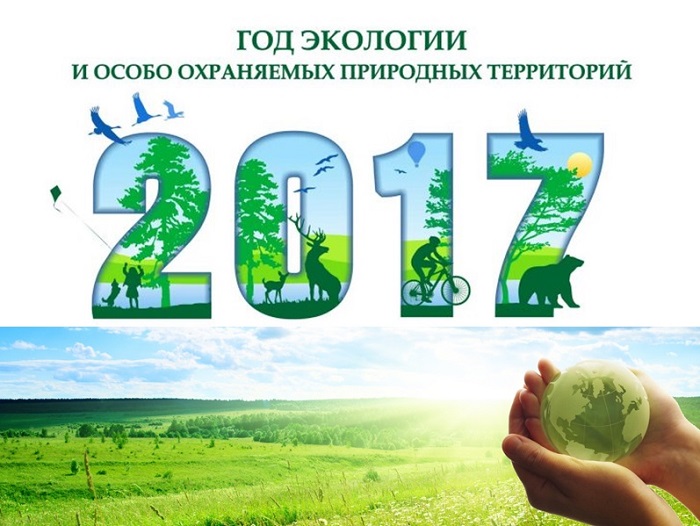                                                                                                                                                                  ПЛАН мероприятий в школепо проведению Года экологии в 2017 году.                                Информацияо проделанной работе по проведению мероприятий  в рамках акции «Всероссийский экологический урок «Сделаем вместе!»» в МБОУ СОШ№7, 23.03.17г.    В целях просвещения детей, подростков и молодежи, формирования ответственности  за  окружающий мир, вовлечения подрастающего поколения в защиту и поддержку окружающей среды в МБОУ СОШ№7 провели мероприятия  в рамках акции «Всероссийский экологический урок «Сделаем вместе!»»:-зарегистрировались для участия в акции на сайте http://doit-together.ru.;-23.03.17г провели экологический урок в 7акл с использованием материалов «Свобода от отходов» с презентацией акции, графических материалов и символики (значок-наклейка) на сайте www.экоурок.рф.-18.03.17г с учащимися 5-11классов  провели зеленую акцию- субботник по благоустройству школьной территории ( посадка деревьев, побелка, уборка территории).Информация о проведенном уроке  размещена на школьном сайте.Директор МБОУ СОШ№7                                           Гисинов И.МЗаместитель директора по ВР                                     Юзбекова Б.К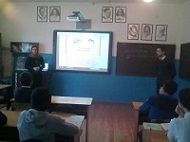 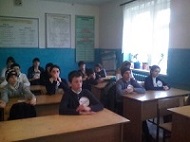 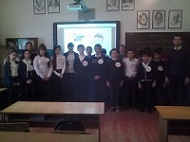 Озеленение территории школы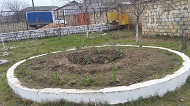 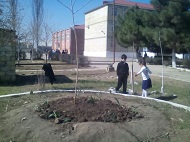 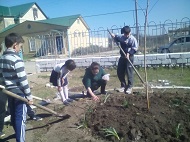 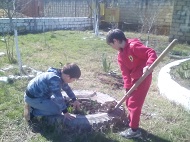 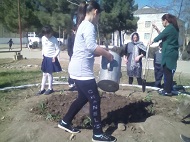 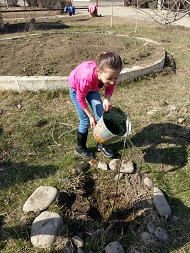 Раскопка школьного участка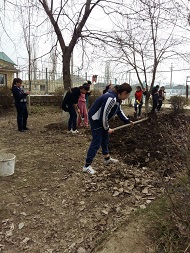 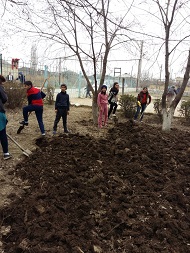 Оформление "Зеленый уголок" в кабинете и коридоре школы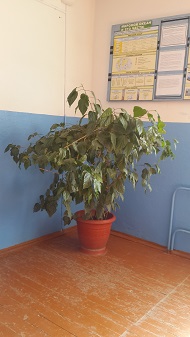 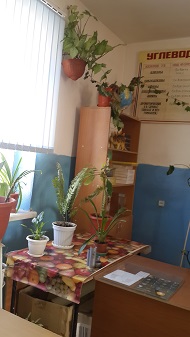 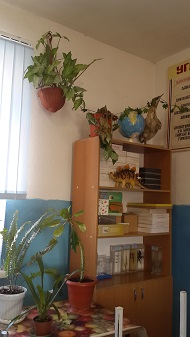 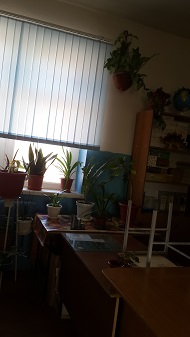 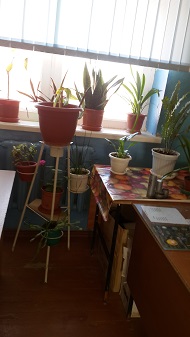  Мероприятия, посвященные году экологии:1) 15.04.17 г Магомедова П.М. провела "Экологический урок" в игровой форме в 6а классе.2) 12.04.17 г Ризаев С.М. провел брейн-ринг "День птиц".3) 10.04.17 г конкурсы:    "Лучший скворечник"                                      "Лучшая подделка птиц"                                      "Лучший рисунок"                                      "Лучшая фотография".4) 15.04.17 г Сейидов У.Ш. провел Всекавказский экологический урок "Природа Кавказа" в 7а классе. 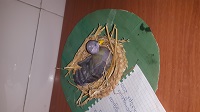 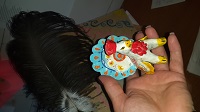 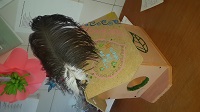 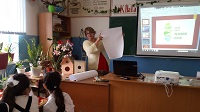 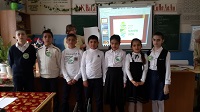 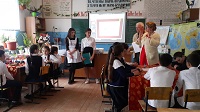 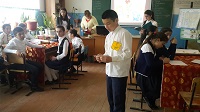 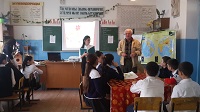 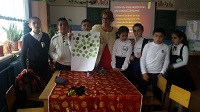 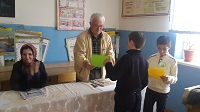 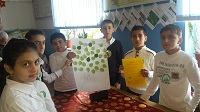 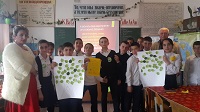 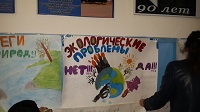 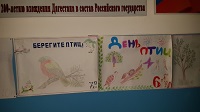 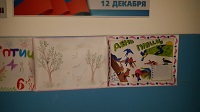 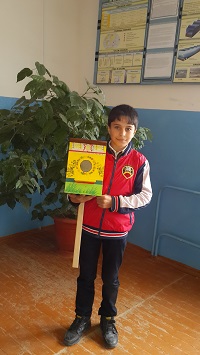 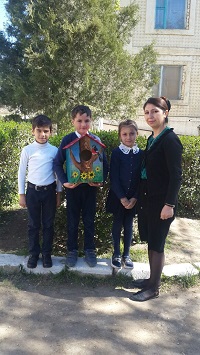 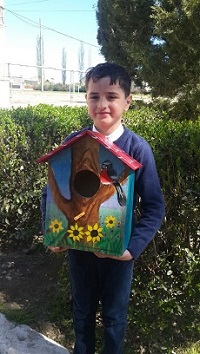  19 апреля в школе учитель географии Магомедова К.Р. провела экологический урок "Зеленое наследие" в 8а классе.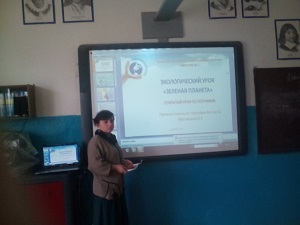 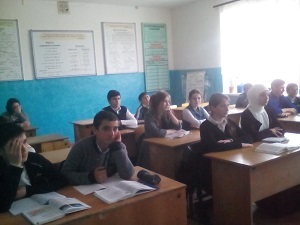 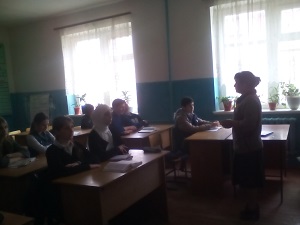 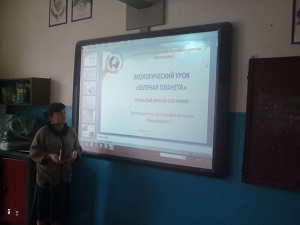                                            Информацияо  проделанной  работе  по реализации мероприятий в рамках эколого-просветительского проекта  «Природа касается детей» в МБОУ СОШ№7, 27.04.17г.   В рамках эколого-просветительского проекта  «Природа касается детей» с целью формирования у подрастающего поколения экологического самосознания и развития интереса к вопросам сохранения исчезающих и редких видов животного и растительного мира Северного Кавказа в МБОУ СОШ№7 были проведены следующие мероприятия:-15.04.17г в 5 «в» классе в соответствии с методическими указаниями, размещенные на сайте Минобрнауки РД, провели  экологический урок  «Природа Кавказа»- Юзбекова Б.К;-организовали участие  в конкурсе-эссе на тему : «Сохранение переднеазиатского леопарда в дикой природе», номинация – «Природа родного края», тема эссе «Эоловый город», ученица 9 «а» класса  Алисултанова Нинеханум Лазировна, руководитель - учитель русского языка и литературы Гаджиумарова У.Н. Отчет о проделанной работе по реализации плана мероприятий к Году экологии в МБОУ СОШ№7 за апрель 2017г. В целях  воспитания учащихся бережному отношению к окружающей            среде и в рамках реализации плана мероприятий к Году экологии были проведены следующие мероприятия в этом направлении:- 13.04.17г. провели мероприятие среди 7 кл., посвященное дню птиц,Ризаев С.М. учитель биологии, тема: «Птицы нашей местности»-15.04.17г. провели экологическую викторину в среди 6 классов на тему: «День экологических знаний»   учитель географии  Магомедова П.М;- 11.04.17г  с учащимися 5-11кл организовали  субботники поливка растений, побелка, также продолжаем уход в кабинете и зеленый уголок комнатных  растений в коридоре  на 3-ем этаже с учащимися 6-7 классов-учитель географии Магомедова П.М;-18.04.17г провели экологический урок в 1 «б» учитель Агабекова Э.А. учитель нач.кл., на тему: «Берегите зеленый мир» с презентацией в рамках акции .-  17. 04. 17г. открытый урок на тему: «Золотое кольцо России» в 3 «г» классе, Омарова Н. Т.учитель нач. кл.,  посвященный Году экологии 2017.19.04.17 г. экологический урок «Зеленое наследие « в 8 «а» классе, учитель географии Магомедова К.Р.- 21. 04. 17г. В игровой форме урок на тему: «Земля – наш дом» в 1 «а» классе учитель Кардашева С.Ш. учитель нач. классов- 22.04.17г. экологическую игру в 5 «б» на тему: «Загрязнение окружающей среды» Греева М.Г. зав. Библиотеки.- 22.04.17г. провели диктант (Всемирный День Земли.) в 5 – 11 кл.- каждую субботу проводятся субботник ,где проводятся работа на участке школы и рядом территория,   побелка, копают участок, поливка растений, избавляемся от мусора и т. Д. - проводились конкурсы среди 5 – 11 классов  на лучший плакат по экологии, выпускали стенгазеты на тему: «Берегите птиц!», «Кормите птиц зимой!», а также лучший скворечник, синичник, кормушка и т.д.,  и еще лучший рисунок среди учащихся и поделки  подручными средствами (птицы).Директор МБОУ СОШ№7                                         Гисинов И.МЗаместитель директора по ВР                                 Юзбекова Б.К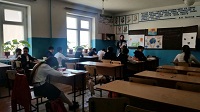 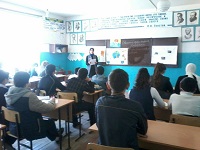 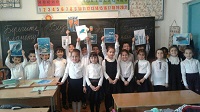 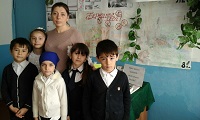 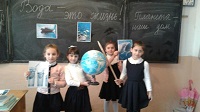                                                                        Отчето  проделанной  работе по реализации плана мероприятий к Году экологии в МБОУ СОШ№7 за ноябрь 2017В целях воспитания учащихся бережному отношению к окружающей среде и в рамках реализации плана мероприятий к Году экологии были проведены следующие мероприятия в этом направлении:  - 11. 11. 17г.  Провели конкурс среди 1- 11 классов , «Дары Осени» и были награждены победители .   15. 11. 17г.  Открытый урок на тему: «Охрана природы»  в 7 классах, провела Магомедова П.М.   - 20.11.17г.  Открытый урок на тему: « Всемирное наследие»  9 классе провела Магомедова К.Р. - проводились конкурсы на лучший плакат, уборка растений на территории школы, субботники внутри помещений и уход за цветами. Директор МБОУСОШ№7                                           Гисинов И.М.  